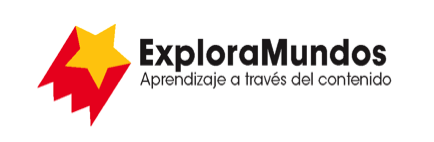 Niveles N, O, P: Investigaciones
Las etapas de la vida de los animalesParte 3: Anota los datosBusca una forma de anotar la información que te permita ver patrones en los datos.¡Adáptala a tu información!Cuando termines, asegúrate de guardar este archivo.Nombre del animal1 críaDe 2 a 4 críasDe 5 a 10 críasDe 10 a 50 críasMás de 50 crías